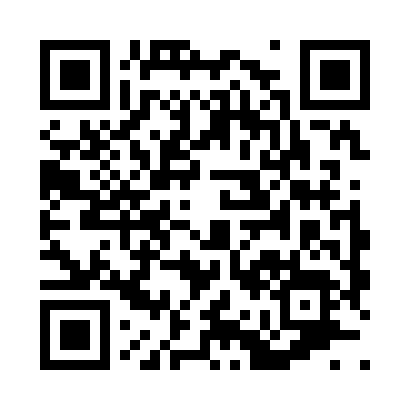 Prayer times for Zoar, Alabama, USAWed 1 May 2024 - Fri 31 May 2024High Latitude Method: Angle Based RulePrayer Calculation Method: Islamic Society of North AmericaAsar Calculation Method: ShafiPrayer times provided by https://www.salahtimes.comDateDayFajrSunriseDhuhrAsrMaghribIsha1Wed4:465:5912:414:217:258:372Thu4:455:5812:414:217:258:383Fri4:445:5712:414:207:268:394Sat4:435:5612:414:207:278:405Sun4:425:5512:414:207:278:416Mon4:415:5412:414:207:288:427Tue4:405:5312:414:207:298:438Wed4:395:5312:414:207:298:449Thu4:385:5212:414:207:308:4510Fri4:375:5112:414:207:318:4611Sat4:365:5012:414:207:328:4712Sun4:355:5012:414:207:328:4713Mon4:345:4912:414:217:338:4814Tue4:335:4812:414:217:348:4915Wed4:325:4812:414:217:348:5016Thu4:315:4712:414:217:358:5117Fri4:305:4612:414:217:368:5218Sat4:305:4612:414:217:368:5319Sun4:295:4512:414:217:378:5420Mon4:285:4512:414:217:388:5421Tue4:275:4412:414:217:388:5522Wed4:275:4412:414:217:398:5623Thu4:265:4312:414:217:408:5724Fri4:255:4312:414:217:408:5825Sat4:255:4212:414:217:418:5926Sun4:245:4212:424:217:418:5927Mon4:245:4212:424:217:429:0028Tue4:235:4112:424:217:439:0129Wed4:235:4112:424:227:439:0230Thu4:225:4112:424:227:449:0231Fri4:225:4012:424:227:449:03